PRALKA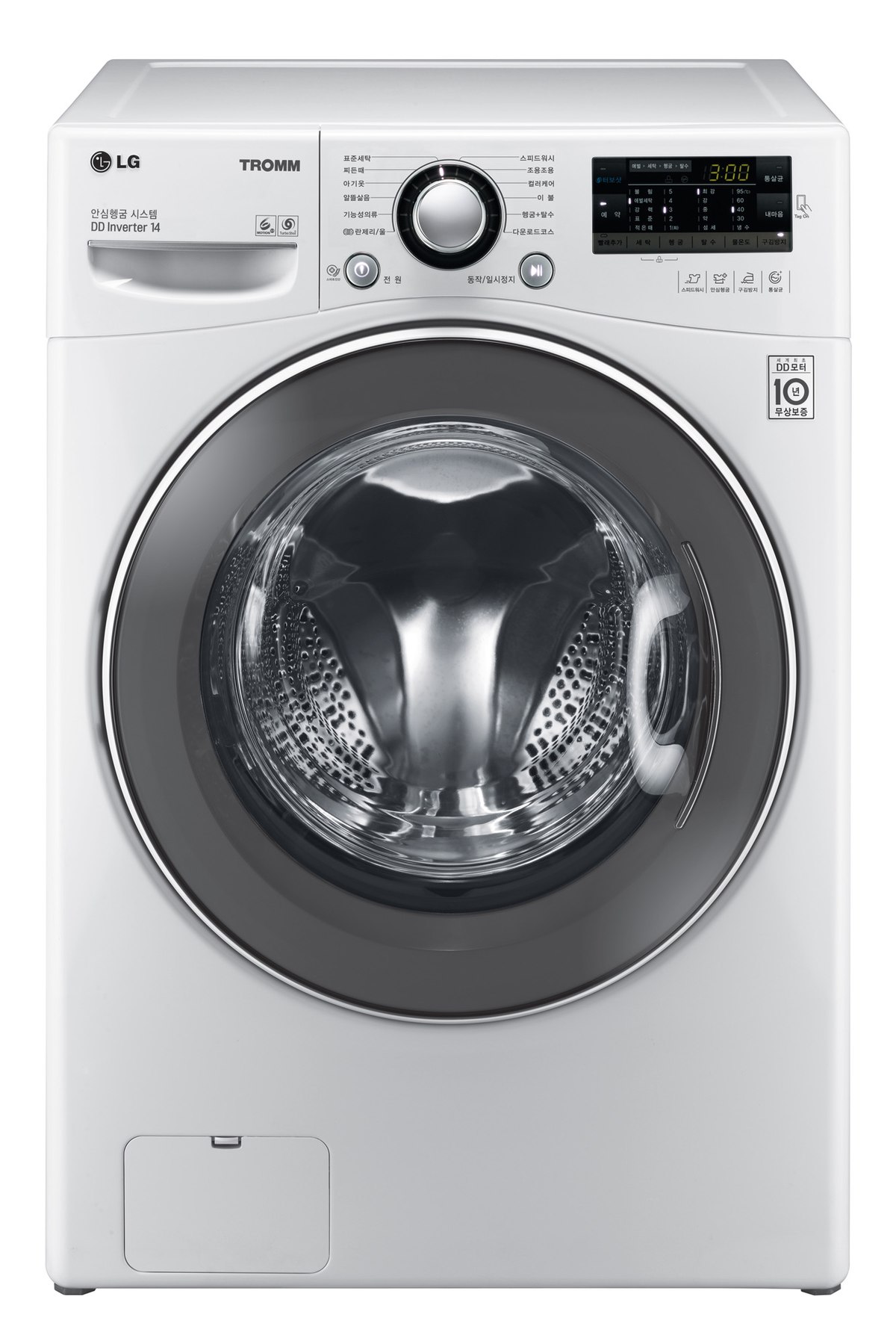 